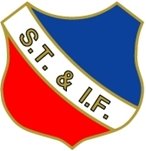 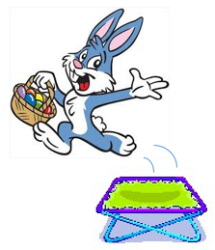 INVITASJON TIL «SKOTFOSS-SPRETTEN»2023En troppskonkurranse i nasjonale klasser for- aspirant, rekrutt og junior
Søndag 26.mars i Skien fritidspark - Skienshallen!Treningstider og konkurranseoppsett vil bli sendt ut etter påmeldingsfristens utløpDeltakeravgift: 			kr. 450,- pr. tropp pr. apparatInnbetales til: 			Skotfoss turn & if - turngruppe, kontonr. 2610.22.09299merket klubbens navn
Påmelding-og betalingsfrist:	1.marsPåmelding sendes til:	Skotfoss.turn@gmail.com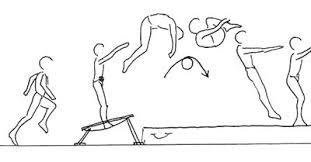 Med vennlig hilsenSkotfoss turn & ifRagnhild HavenstrømLeder – tlf.: 958 81 096PåmeldingsskjemaSkotfoss-spretten Nasjonale klasser troppsgymnastikkAspirant, rekrutt og juniorSkien, 26.mars 2023Klubbinformasjon:Påmelding av lag/tropper:Påmeldingsfrist: 			Senest innen 1.marsPåmeldingen sendes til: 	Skotfoss.turn@gmail.com NB! 	
Husk at all påmelding er BINDENDE !!!Livslang glede i gym og turn Lag / forening: Lag / forening: Kontaktperson: Kontaktperson: E-post:Telefon: Antall lagAntall lagAntall lagAntall gymnasterKLASSEFrittståendeTumblingTrampettAspirant (oppvisning)RekruttJunior MIXJunior – kvinnerJunior -mennTotalt antall gymnaster – jr som deltar i flere klasser telles èn gangTotalt antall gymnaster – jr som deltar i flere klasser telles èn gangTotalt antall gymnaster – jr som deltar i flere klasser telles èn gangTotalt antall gymnaster – jr som deltar i flere klasser telles èn gang